Would you like to exhibit in the ‘Local Enterprise Village’ 
at the 2017 National Ploughing Championships?As you may know the National Ploughing Championships are being held in Screggan, Tullamore, Co. Offaly from 19th – 21st September, 2017 where over 250,000 consumers will visit a 50 acre exhibition and trade arena.  This is a wonderful opportunity to showcase the quality and high standards of goods and services supported by the Local Enterprise Offices. As part of its National Programme the Local Enterprise Offices are hosting a Local Enterprise Village to provide an opportunity for clients to take full advantage of this unique consumer event.  Each Local Enterprise Office has one stand available for its clients.LEO Wexford is now inviting any clients interested in availing of their stand to complete the ‘Expression of Interest’ form below and return to our office by 1st May 2017.  Please note that priority will be given to enterprises manufacturing their own product or offering an innovative service relevant to the audience expected at the show.  Once your expression of interest form has been received it will be considered centrally and successful applicants will be advised by email by mid-May 2017.Chosen exhibitors will be expected to attend a client briefing and photography session at one of the following locations: Dublin (Crown Plaza, Santry on 28th June) or Tullamore (Tullamore Distillery, Clonminch, Tullamore on 5th July). Exhibitors will be advised at confirmation of booking stage.  The session will commence at 10.30am.  Attendance at one of these sessions is compulsory as part of your booking.  These sessions provide you with the opportunity to 1) obtain guidance on the NPA Exhibition, 2) obtain high quality photography which is used for signage, publicity and PR and 3) meeting with the exhibition contractor to discuss further requirements.Please note that set up will be scheduled for 17th and 18th September and all companies must be available for setup at given time.As part of this ‘Local Enterprise Village’ each company will receive:Exhibition Space 3 x 2 meters2 x Exhibitors Passes1 x space in exhibitor car parking area (general parking is free at the event)Electricity SupplyAccess to PR OpportunitiesExhibition AdviceThe cost of the stand is €500 and is highly subsidised. Please note that this is first and foremost an opportunity to showcase your products and build contacts with a view to future sales as opposed to being an event to be measured by sales made over the three days.   Food companies can serve samples only or sell products for home use.LEO Wexford is now inviting any clients interested in availing of their stand to complete the ‘Expression of Interest’ form below and return to our office by 1st May 2017.  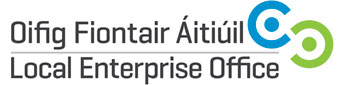 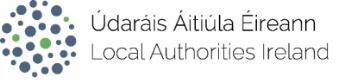 National Ploughing Championships / 19th and 21st September 2017Expression of InterestSignature	: 	__________________________________________IMPORTANT: Please include product photos or service marketing materials with your applicationContact  Name:Company Name and Legal Structure:Address:Landline Telephone:Mobile Telephone :E-mail Address & Website Address:Year the company was established:Company Description:Product or Service Description: Additional information that might be of interest to media? Eg awards/ exports?Number of employees:Social media accounts:Any Special Requirements for NPA?Preferred Briefing & Photography Session: Session 1: Dublin 28th June, 2017Session 2: Tullamore 5th July, 2017LEO Contact Name LEO Contact E-mail 